Relationships & Sex Education Survey 2022 – responses for Harlow231 responses were received for Harlow.Gender:59% female34% male4% non-binaryRemainder did not discloseAge:57% Year 7-936% Year 10-116% age 17-25 [this equates to 15 responses and therefore have not been included in this report as sample is too small to be meaningful with many questions – raw data is available][Please note some questions were ‘select all that apply’ so percentages do not always add up to 100%. This may also be the case where percentages have been rounded.]
Year 7-9 [132 responses]Where do you currently look for information on the following topics? 
In addition to RSE taught at school, which topics would you like to know more about?
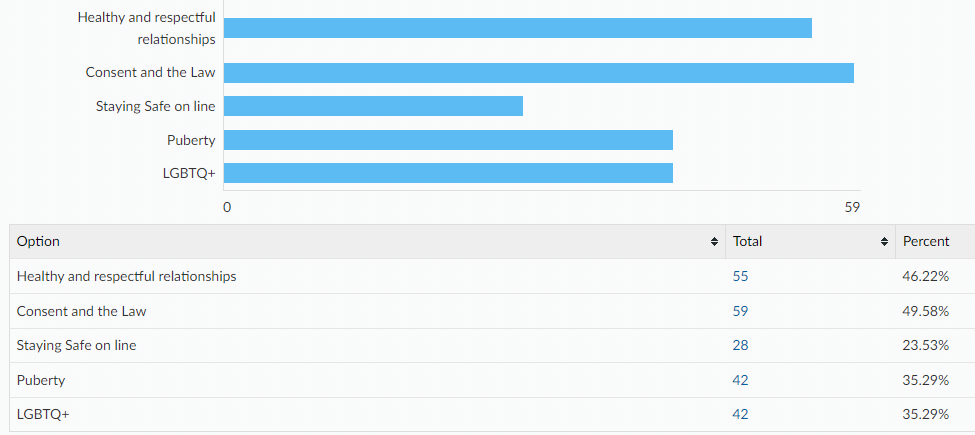 
Other topics:Mental healthMorgage, bills, loans and moneyPsychology and mental health issuesFoodSexLinks to the following sexual health information and services can all be found on the Essex Youth Service website. Which of the following are you already aware of?
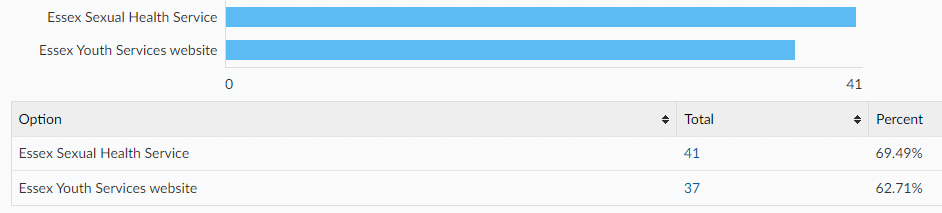 When being on the internet or social media have you ever felt...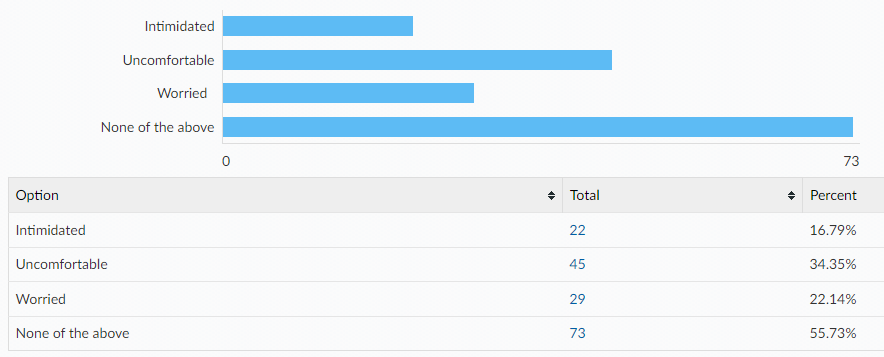 If you have felt intimidated, uncomfortable, worried…Did you tell anyone?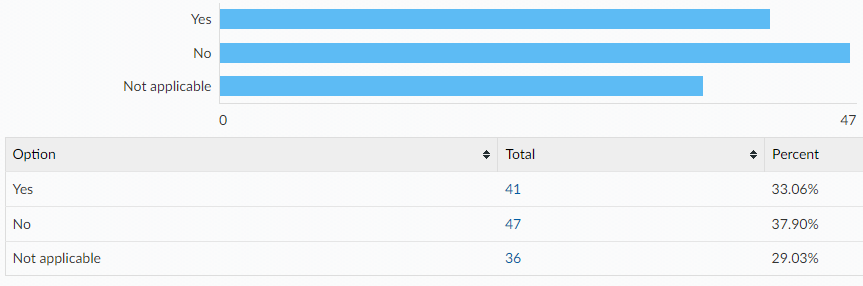 Did you know where to go for help?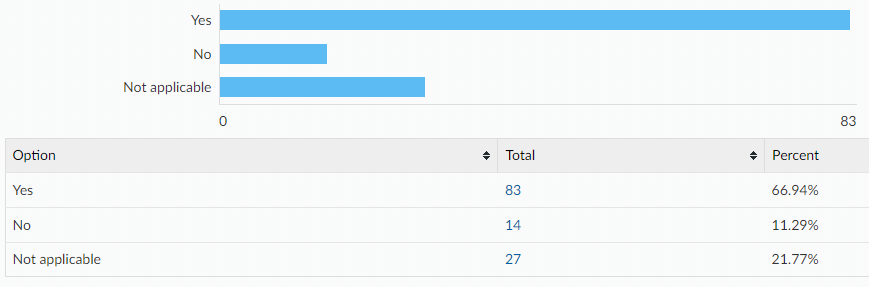 If you were to ever feel intimidated, uncomfortable or worried would you go to any of the following?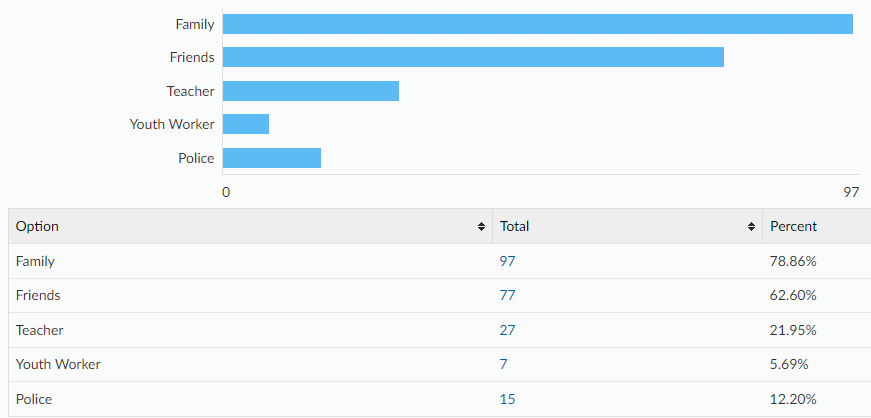 Would you tell an adult if you were asked to do something online that you were uncomfortable with? e.g. sending private pictures or joining an online private chat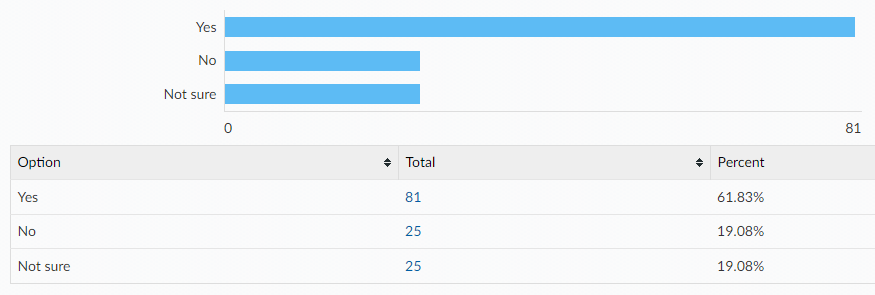 If no, what would be the reasons for not telling an adult?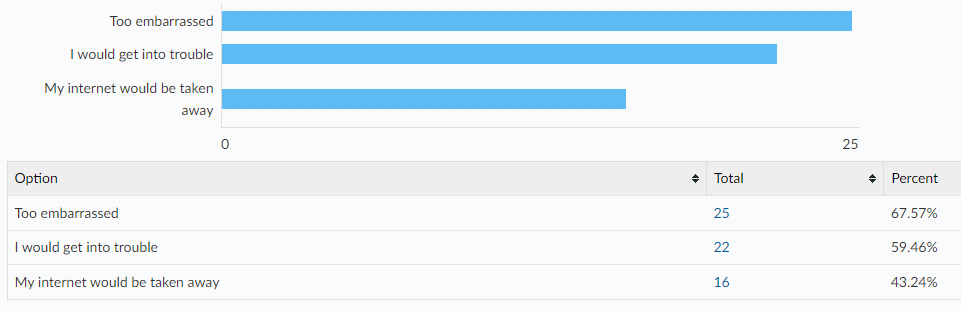 Something else:I wouldn't joinJust would be a bit uncomfortablei’d be scaredprivate matters that i am uncomfortable sharing with parents until they understand the situationI can deal with it myself
Year 10-11 [84 responses]Where do you currently look for information on the following topics? 
In addition to RSE taught at school, which topics would you like to know more about?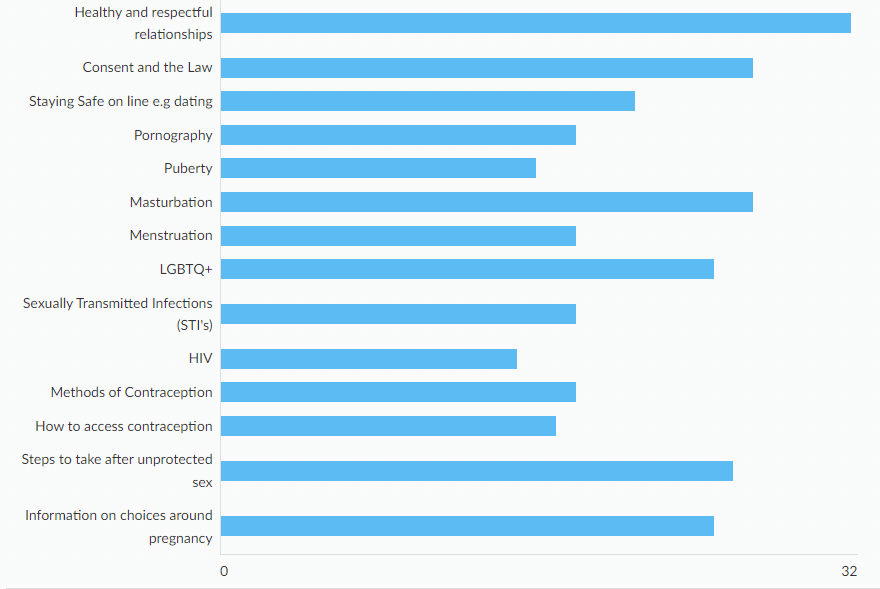 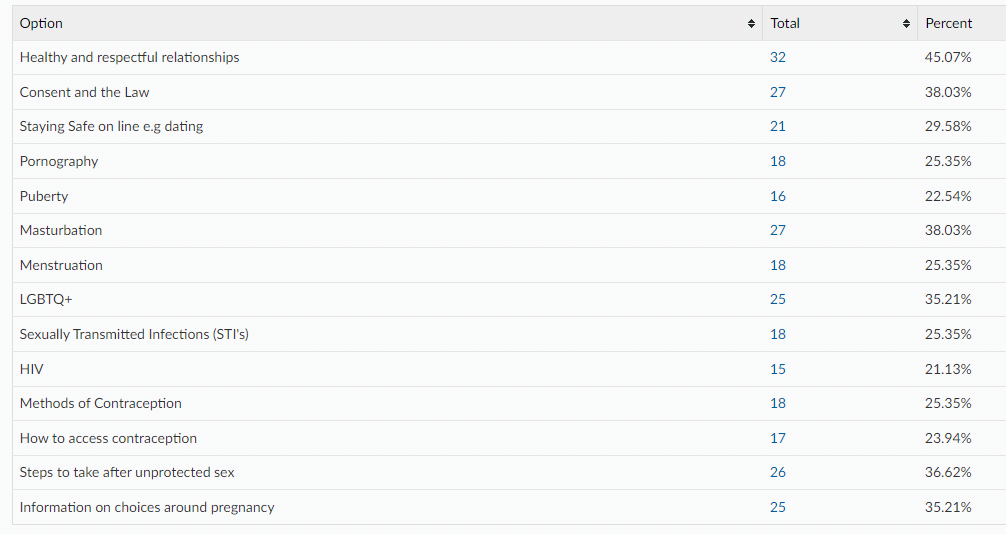 Other:Mental healthHow to talk to womenI honestly don’t really care as I’m not going to do it this early on
Links to the following sexual health information and services can all be found on the Essex Youth Service website. Which of the following are you already aware of?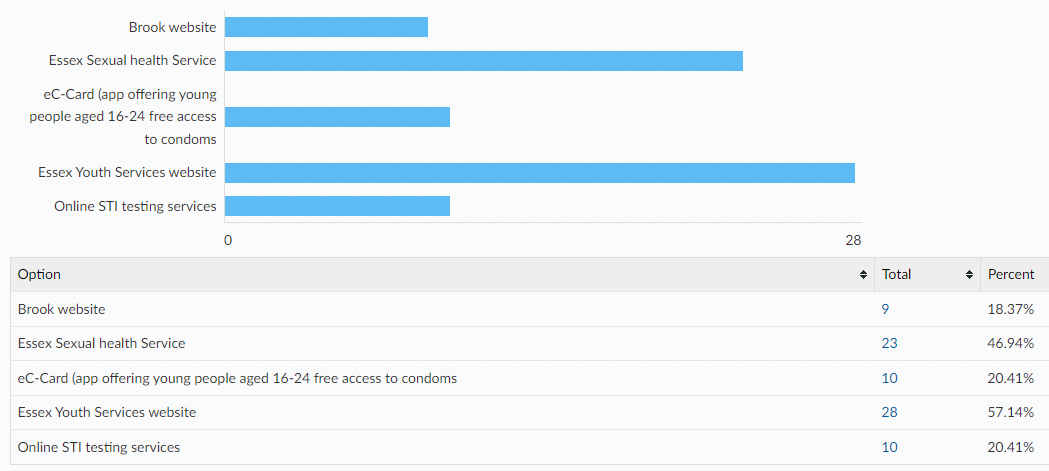 Condoms are the best way to prevent against sexually transmitted infections. There are a wide variety of other contraceptive methods designed to prevent pregnancy, some of which are listed below. All Young People have the right to information and support to allow informed choices on these methods. Please tick if you know how to access the following:Please tell us where would you feel most comfortable going to access your chosen method of contraception?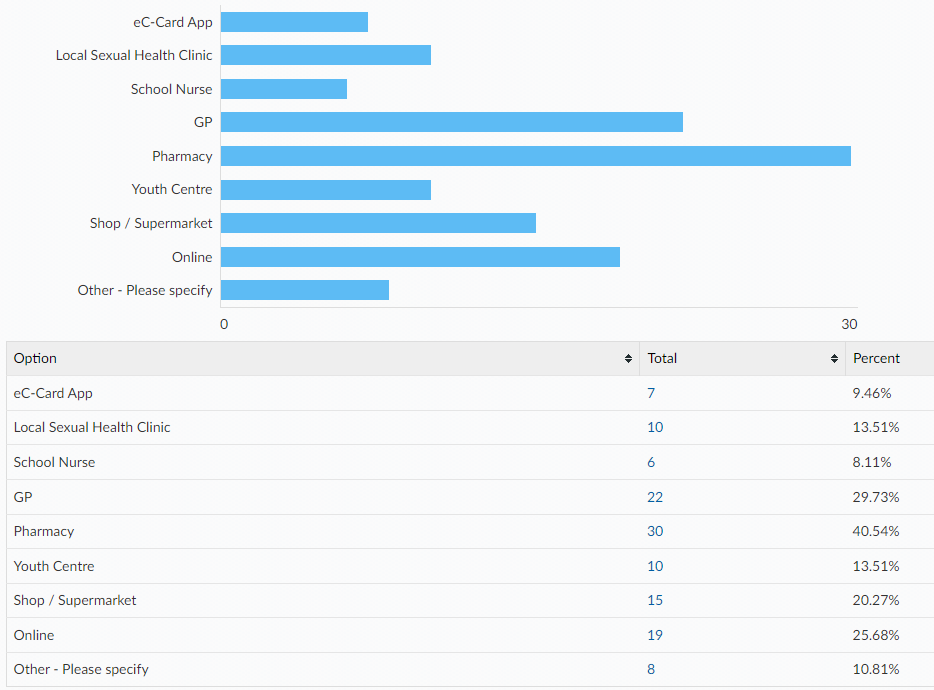 How confident do you feel that you would know how to access emergency contraception after unprotected sex (e.g. the 'morning after pill') for yourself or a partner?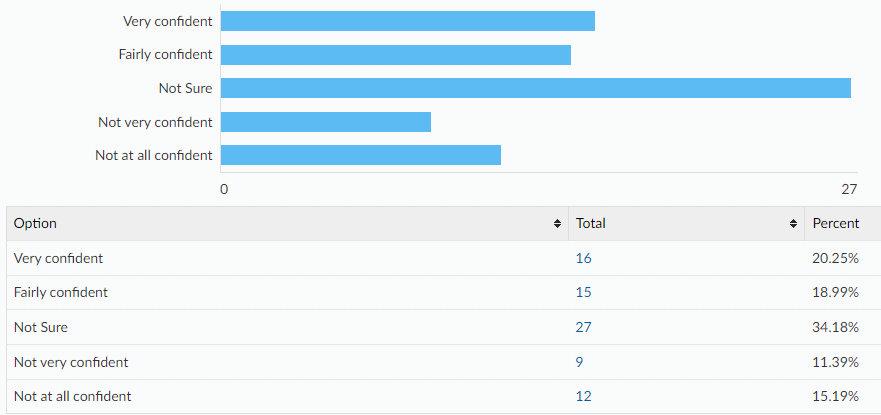 When being on the internet or social media have you ever felt...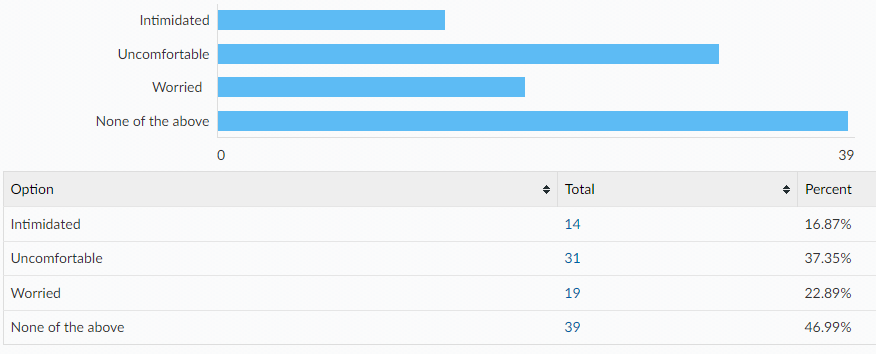 If you have felt intimidated, uncomfortable, worried…Did you tell anyone?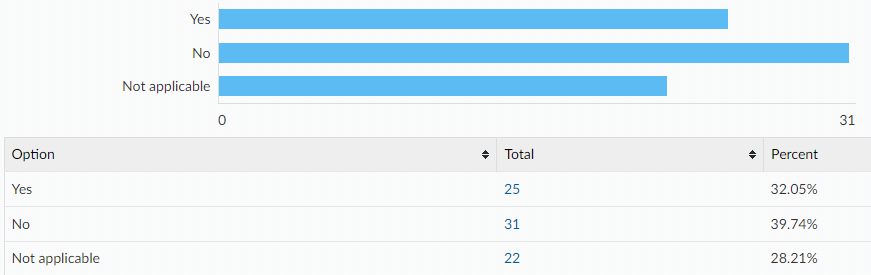 Did you know where to go for help?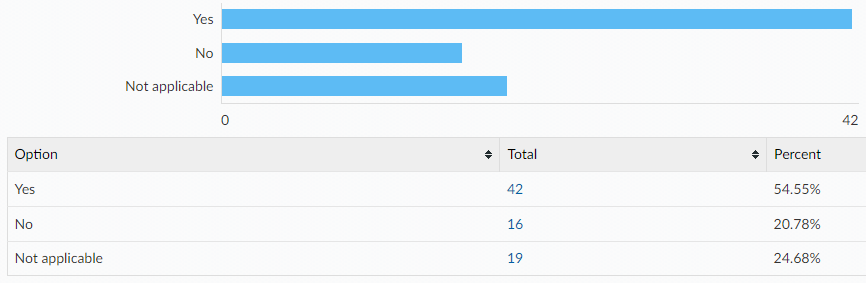 If you were to ever feel intimidated, uncomfortable or worried would you go to any of the following?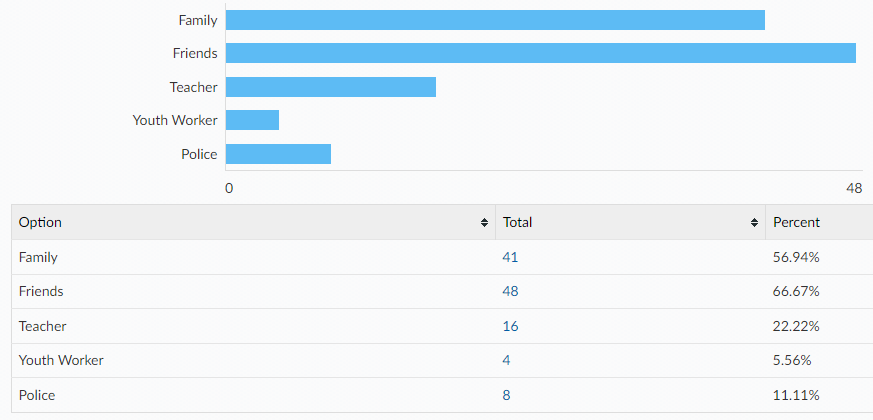 Would you tell an adult if you were asked to do something online that you were uncomfortable with? e.g. sending private pictures or joining an online private chat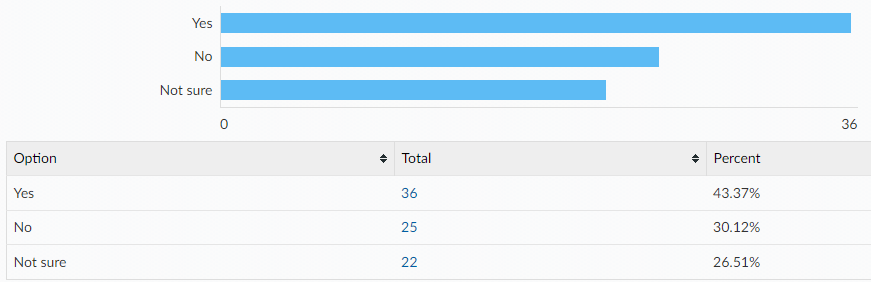 If no, what would be the reasons for not telling an adult? (please tick all that apply)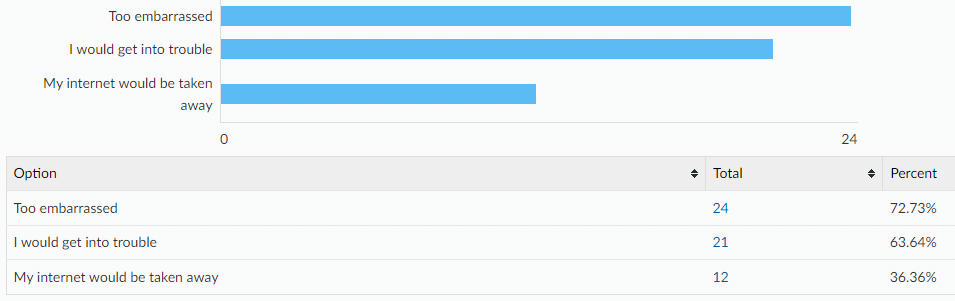 Other reasons:It’s not necessary to bring up in a conversation i don’t think adults need to be involved there is no need, I'll sort it out myselfI just wouldnt listen to the person telling me to do thatno need, i know what to doim responsible enough to deal with my own issues All ages:[A note to help interpret this data: The total column shows percentages for ALL respondents, with age breakdowns shown along each row. E.g. 98.70% of all respondents have a mobile phone, of which 56.09% are in year 7-9, 36.09% are year 10-11 and 6.52% are aged 17-25.]Do you have any of the following?A mobile phone with access to the internet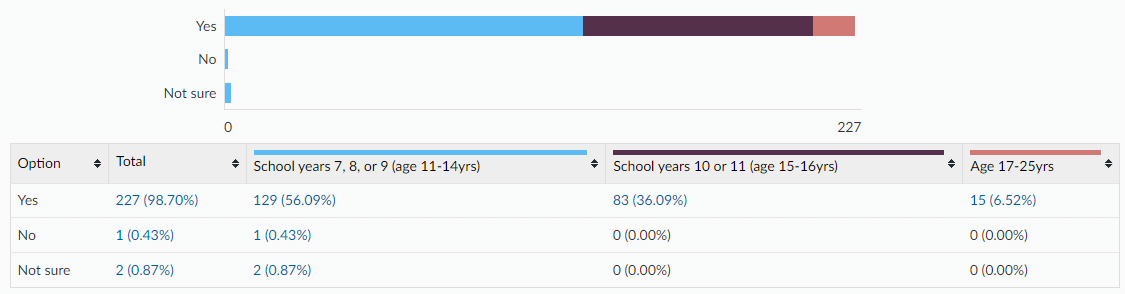 A Snapchat account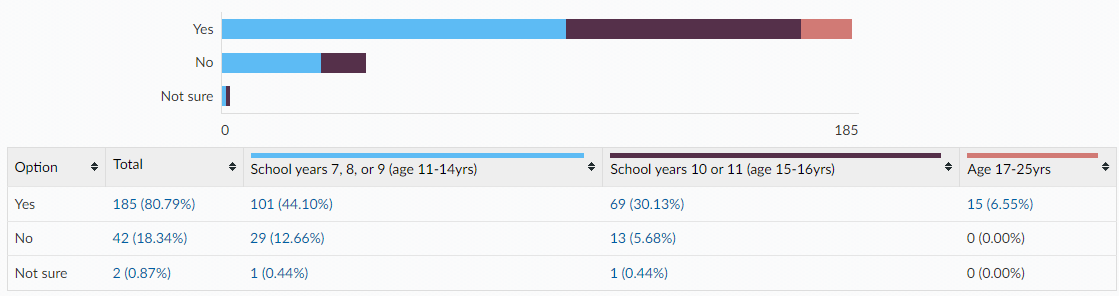 An Instagram account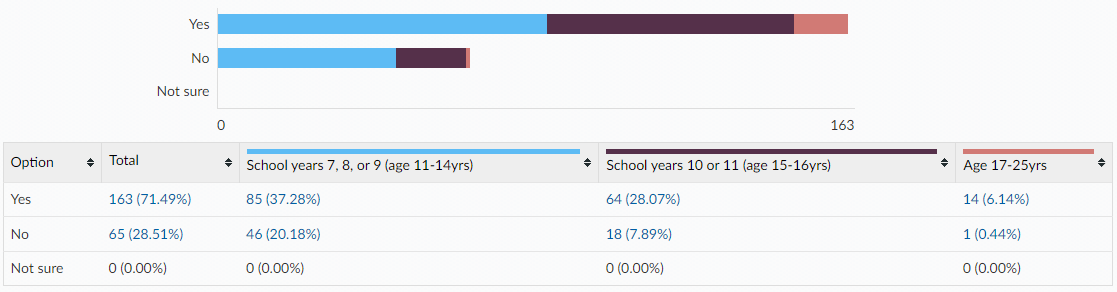 Tik Tok account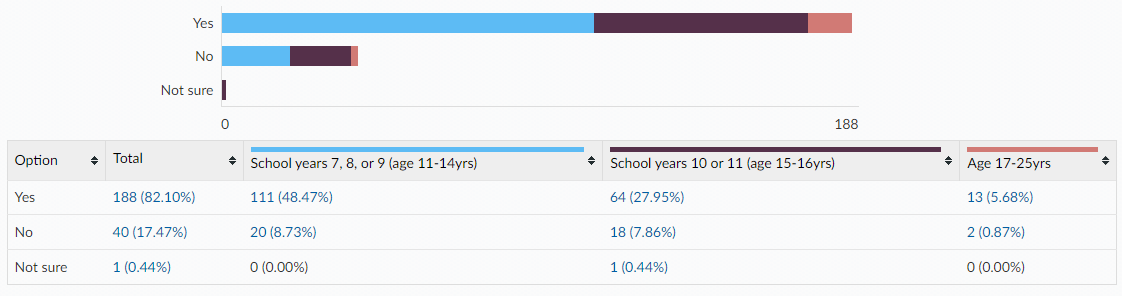 Twitch account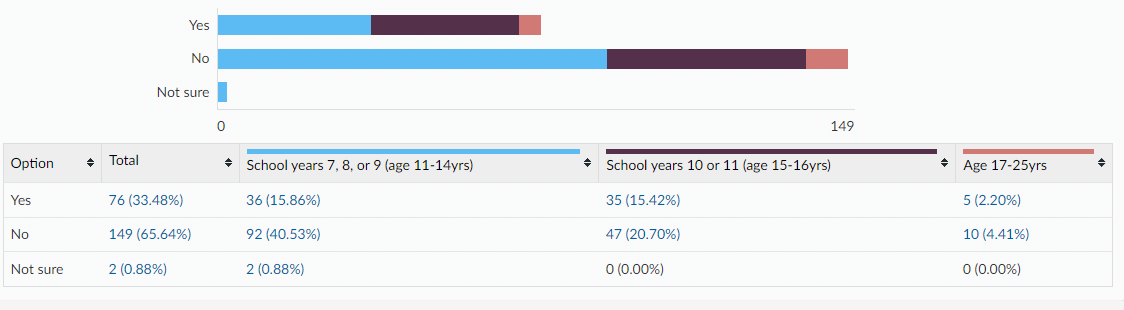 Engage in online gaming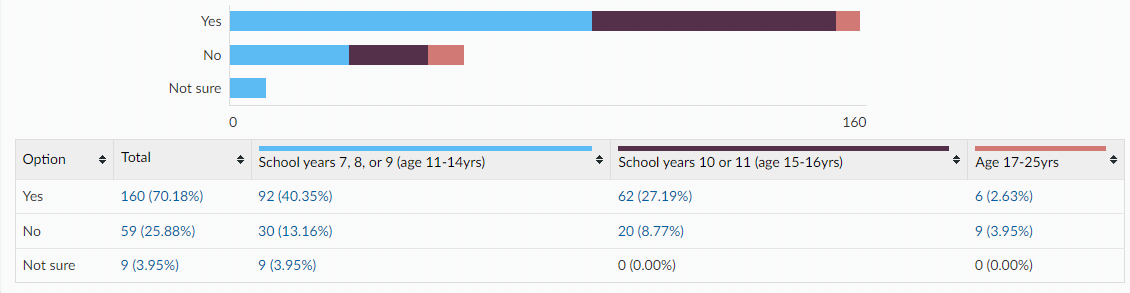 Is there anything else you would like to learn about or get support with around sex and relationships? (All ages)Why sex might not feel good for women (e.g., vaginismus etc.) or men.Sexual assault i just think all topics surrounding this should be looked at more within school cause then people won’t be as awkward to talk about it Learn more about sex and relationships(like bf and gf)stop teaching me LGBTQHow to actually have sex and talk to women About the consequences people have to live with when they do it too early or do it while drunk and so on, as it will then discourage a lot of people who are in my year from potentially doing so as soon as they get out of school.LGBTQ+ sexThis information is issued by:Essex County CouncilResearch & Citizen InsightContact us:research@essex.gov.uk County HallMarket RoadChelmsfordCM1 1QHSign up to Keep Me Posted email updates:Essex.gov.uk/keepmeposted
Twitter: Essex_CCFacebook: Facebook.com/essexcountycouncilProduced October 2022.TopicsTop 3 places they’re most likely to look for informationHealthy and respectful relationshipsSchool (44%)Friends/family (41%)Online/social media (21%)33% haven’t lookedConsent and the lawSchool (45%)Friends/family (29%)Online/social media (18%)30% haven’t lookedStaying safe onlineSchool (70%)Friends/family (42%)Online/social media (17%)15% haven’t lookedPuberty School (56%)Friends/family (50%)Online/social media (15%)15% haven’t lookedPeriodsFriends/family (57%)School (38%)Online/social media (11%)19% haven’t lookedLGBTQ+School (43%) Friends/family (38%)Online/social media (31%)26% haven’t lookedTopicsTop 3 places they’re most likely to look for informationHealthy and respectful relationshipsFriends/family (37%)Online/social media (19%)School (17%)25% haven’t lookedConsent and the lawSchool (52%)Online/social media (19%)Friends/family (7%)19% haven’t lookedStaying safe onlineSchool (39%)Friends/family (23%)Online/social media (12%)22% haven’t lookedPornographySchool (17%)Online/social media (16%)Other (5%)57% haven’t lookedPuberty School (38%)Friends/family (27%)Online/social media (8%)23% haven’t lookedMasturbationOnline/social media (12%)School (10%)Other (6%)65% haven’t lookedMenstruationFriends/family (30%)School (29%)Online (5%)33% haven’t lookedLGBTQ+School (25%) Online/social media (25%)Friends/family (12%)33% haven’t lookedSTIsSchool (56%)Online/social media (10%)Friends/family and sexual health service (4%)26% haven’t lookedHIVSchool (46%)Online/social media (8%)Friends/family (5%)36% haven’t lookedMethods of contraceptionSchool (54%)Friends/family (11%)Online/social media (5%)29% haven’t lookedHow to access contraceptionSchool (35%)Friends/family (11%)Online/social media (7%)42% haven’t lookedSteps to take after unprotected sexSchool (31%)Online/social media (8%)Friends/family (4%)42% haven’t lookedChoices around pregnancySchool (35%)Online/social media (13%)Friend/family (5%)43% haven’t looked